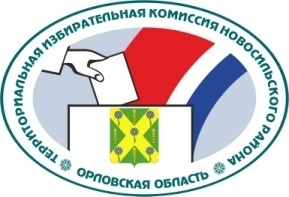 ОРЛОВСКАЯ ОБЛАСТЬТЕРРИТОРИАЛЬНАЯ ИЗБИРАТЕЛЬНАЯ КОМИССИЯНОВОСИЛЬСКОГО РАЙОНАР Е Ш Е Н И Е« 10 » июля  2019 г. 							№ 11/30О регистрации Рязанцевой Надежды Николаевны кандидатом в депутаты на дополнительных выборах депутата Петушенского сельского Совета народных депутатов пятого созыва по одномандатному избирательному округу № 3Проверив соответствие порядка выдвижения избирательным объединением Новосильское местное отделение Орловского регионального отделения Всероссийской политической партии «Единая Россия», Рязанцевой Надежды Николаевны кандидатом в депутаты на дополнительных выборах депутата Петушенского сельского Совета народных депутатов пятого созыва по одномандатному избирательному округу № 3 требованиям Федерального закона от 12 июня 2002 года № 67-ФЗ «Об основных гарантиях избирательных прав и права на участие в референдуме граждан Российской Федерации», Закона Орловской области от 30 июня 2010 года № 1087-ОЗ «О регулировании отдельных правоотношений, связанных с выборами в органы местного самоуправления Орловской области» и необходимые для выдвижения и регистрации кандидата документы, в соответствии со статьями 24, 32, 33, 35, 35.1, 38 Федерального закона от 12 июня 2002 года № 67-ФЗ «Об основных гарантиях избирательных прав и права на участие в референдуме граждан Российской Федерации», статьями 11.2, 11.5, 12.3, 13 Закона Орловской области от 30 июня 2010 года № 1087-ОЗ «О регулировании отдельных правоотношений, связанных с выборами в органы местного самоуправления Орловской области»  территориальная избирательная комиссия Новосильского района  РЕШИЛА:1. Зарегистрировать Рязанцеву Надежду Николаевну, 1963 года рождения, пенсионер, проживающей в с. Петушки Новосильского района Орловской области, выдвинутую Новосильским местным отделением Орловского регионального отделения Всероссийской политической партии «Единая Россия» кандидатом в депутаты на дополнительных выборах депутата  Петушенского сельского Совета народных депутатов пятого созыва по одномандатному избирательному округу №3  (дата регистрации – 10 июля  2019 года, время регистрации 15 час.00 мин.).2. Выдать Рязанцевой Надежде Николаевне удостоверение зарегистрированного кандидата установленного образца.3. Включить сведения о кандидате Рязанцевой Надежде Николаевне в текст избирательного бюллетеня для голосования на дополнительных выборах депутата Петушенского сельского Совета народных депутатов пятого созыва по одномандатному избирательному округу № 3  и в информационный плакат о кандидатах.4. Направить сведения о зарегистрированном кандидате Рязанцевой Надежде Николаевне  для опубликования в  редакцию газеты «Новосильские вести».5. Контроль за исполнением настоящего решения возложить на секретаря территориальной избирательной комиссии Новосильского района М.М. Салькову.                 Председатель территориальной избирательной комиссии Новосильского района                                                    Е.А. Дьячкова                Секретарьтерриториальной избирательной комиссии Новосильского района                                                  М.М. Салькова